Конспект урока по географии 6 класса.Тема «Вулканы»Разработан учителем географии ГБОУ школы № 62 Выборгского района Санкт – Петербурга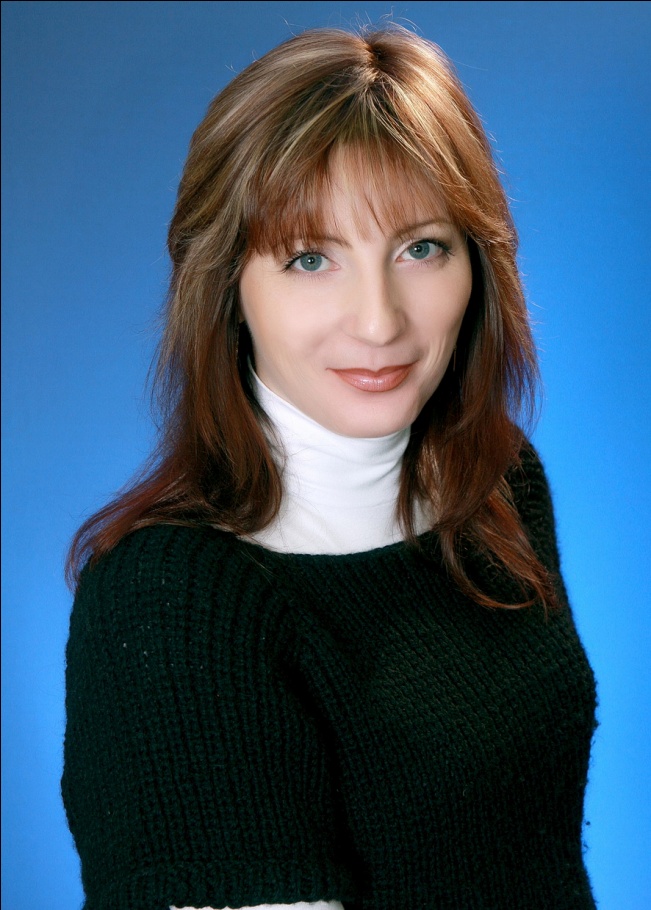 Алексеевской Татьяной ВалерьевнойКонспект урока для 6 класса.Тема:  ВулканыЦель урока: дать расширенные знания о вулканах Задачи:1)раскрыть новые понятия и термины темы2) рассмотреть и изучить причины образования вулканов3) продолжить формирование умения работать с различными источниками географической  информации4) рассмотреть практическое значение знаний о вулкана5) развивать устную речь учащихся, память, мышление, внимание6) вызывать интерес к предмету, продолжить учить работе в парах, воспитывать самоуважениеОборудование:1.физическая карта мира2. мультимедийный проектор3. Видеофрагмент о вулканах 4. Схема образования вулкана (возможна презентация)5. Демонстрационный  столик, химический состав, спирт, щепка, спички.6. Репродукция картины К. Брюллова "Последний день Помпеи"7. Кроссворд раздаточный на парты +демонстрационный версия на экран8. Горные породы (коллекция) математического происхождения.Данный урок предполагает «сильный» класс, если класс «слабый», то можно упростить некоторые понятия, сократить виды работы.  К этому уроку необходимо заранее подготовить демонстрационный материал, особенно модель вулкана, а так же нужно заранее дать задание некоторым учащимся по темам:Научное описание вулкана;Вулкан Везувий;Вулкан Этна;План урока:1. Организационный момент - 0,5 мин2. Повторение ранее изученного - беседа - 2 мин.3. Объявление темы и цели урока для-для 1мин.4. Изучение новой темы4.1. Введение - рассказ учителя - 1,5 мин.4.2. Научная информация - рассказ заранее подготовленных учащихся  - 2,5 мин4.3. Видеофрагмент +о вулканах- беседа - 6 мин.4.4. Демонстрация модели вулкана - 4,5 мин.4.5. Строение вулкана - динамическая схема образования- - 7 мин.4.6. Математические горные породы4.7. Вулканы в истории - 10 мин.а) Везувий  - сообщение учащихся - 3 мин.б) Карл Брюллов - репродукция картины- 3 минв) Этна  - сообщение учащихся - 3мин.4.8. Значение вулканов -видеофрагмент - 3мин4.9. Изучение вулканов - 2 мин5. Закрепление - кроссворд, беседа - 3 мин.6. Итог, домашнее задание7. Организованный конец урока.Ход урока:1. Орг. моментПроверка готовности к уроку, приветствие.2. Повторение ранее изученного -Что изучали на прошлом уроке?(землетрясения)-Напомните, какое отношение к землетрясениям имеют следующие понятияНа доске понятия ГИПОЦЕНТР                                СЕЙСМИЧЕСКИЕ ВОЛНЫ                               ЭПИЦЕНТР                               СЕЙСМОГРАФучащиеся раскрывают понятия- Кто расскажет об образовании землетрясений?(Когда плиты скользят вдоль друг друга и сталкиваются или освобождаются друг от друга происходит толчок - это место называется гипоцентр. От гипоцентра  отходят сейсмические волны. Место на поверхности земли, находящимся над гипоцентра называется эпицентр).- Как называют шкалу, по которой определяют силу землетрясений?(шкала Рихтера)- До сколько баллов изменяют силу землетрясений?(до сколько12 баллов)- Землетрясение во сколько баллов считается разрушительным?(от гипоцентра6 баллов)- Кто может показать на карте сейсмические активную зону Земли?- Покажите острова, страдающие от землетрясений больше всех.(Японские и Филиппинские)3. Объявление темы урока.- Если есть зоны, где активно двигается земная кора и образуются землетрясения, какие природные явления так же можно наблюдать в этих местах?(вулканизм )- Сегодня на уроке мы вспомним, что вам уже известно о вулканах, изучим их образование и какое значение они имеют для живых существ.-Итак, тема урока Вулканы (запись темы на доске, учащиеся в тетради).4. Изучение нового материала - Венера, Юпитер. Марс – знакомы ли вам эти имена?Кто они?(боги)- Вулкан тоже бог. Бог огня. Его стихия огонь. Он был покровителем огня и кузнечного дела. Однажды на Олимпе между богами состоялся серьезный спор, и Вулкан отстаивал свою точку зрения, бросал в разные стороны горящие предметы, раскаленные камни и огонь. И в наказание за такое поведение боги отправили его на Землю хранить огонь. Это явление покоряет любое воображение,  и я хочу, чтобы эпиграфом к сегодняшнему уроку стало небольшое стихотворение А. С. Пушкина Везувий зев открыл – дым хлынул клубком – пламя
Широко развилось, как боевое знамя.
Земля волнуется – с шатнувшихся колонн
Кумиры падают! Народ, гонимый страхом,
Толпами, стар и млад, под воспаленным прахом,
Под каменным дождем бежит из града вон.- После этих слов мы переходим к изучению вулканов. Нам прочитали литературное описание вулкана, а сейчас мы послушаем научное описание. (Сообщение подготовленного ученика). Ваша задача подвести итог – в нескольких словах сказать, как вулканологи описывают это грозное явление.Вулканы обычно имеют конусную форму, с кратером - воронкообразный углублением на вершине. Извержение некоторых вулканов, например, Стромболи и Везувия в Италии, проходит со взрывом, неся большие разрушения, другие, например, на Гавайях, "тихие": лава просто поднимается по кратеру и переливается через край. В зависимости от состава и вязкости продуктов извержения различают конус и куполообразные, щитовые и массивные вулканы. Основной причиной извержения вулкана является давление газов в магме. Вулканы делятся на действующие, потенцийнодиючи, условно горят и горят. Ежегодно на Земле происходит около 50 извержений вулканов. В зависимости от формы подводных каналов различают вулканы центральные и трещинные, по глубине магматических очагов - мантийного, корового и смешанного питания. Вулканы чаще всего расположены в тектонически активных областях, всего их - на островных дугах и в горах. Всего на Земле известно 1343 действующих вулканов. По мнению некоторых исследователей, самым вулканом Земли является Йеллоустонский. Этот вулкан относится к потухших. Его последнее мощное извержение произошло 600 тыс. лет назад. Но за последние 100 лет зафиксировано повышение центра кальдеры этого вулкана на 8 м, что свидетельствует об увеличении внутреннего давления. Сильными извержениями прославился известный вулкан Кракатау, находящегося в Зондском проливе между островами Ява и Суматра. Его высота 813 м. Во время извержения Кракатау в 1883 выпало более 18 км пепла. Оно вызвало цунами и привело к десяткам тысяч жертв. Наиболее катастрофическими в истории человечества также считаются извержения индонезийского вулкана Тоба.  (учащиеся подводят итог услышанному)- В подтверждение слов, мы посмотрим отрывок из видифильма о вулканах, и попробуем ответить на следующие вопросы: 1 вариант – как образуется магма?2 вариант – из каких химических элементах состоит лава? (вопросы могут быть любыми, в зависимости от фрагмента, который вы выберите или найдете)- Как образуется магма?(в недрах Земли температура и давление заставляют твердые породы плавиться, образуя магму)- Из каких химических элементов состоит лава? (фосфор, алюминий, кальций, калий, водород, бром и др.)- Я выполнила макет вулкана, смешав у себя на демонстрационном столике некоторые из перечисленных элементов. (на самом деле в кабинете химии можно попросить дихромат аммония (NH)4Cr2O7  )Демонстрация опыта сопровождается искрами, выделением дыма и образованием большого количества пепла, поэтому следует демонстрировать подальше от учащихся, примерно 2 метра от 1 парты и не под датчиками возникновения пожара АПС.- Что пронаблюдали?(вещества горели, выделялся дым, пепел)- Если у такой маленькой модели выделилось столько веществ горения, сколько же веществ и какие будут выделяться при извержении вулкана?(учащиеся предлагают свои версии, актуализация имеющихся знаний)- Сейчас мы посмотрим как образуются вулканы. Через мультимедийный проектор на доску выводится динамическая схема образования вулканов разных видов. Данную схему можно скачать  по ссылке  http://www.youtube.com/watch?v=EJDgaaYkHiU&feature=related  (схема и виды вулканов), демонстрировать ее надо 2 минуты, остальной материал можно использовать на следующем уроке.- Итак, на глубине вещество мантии начинает плавиться, образуя очаг магмы или батолит (параллельно на доске и в тетрадях рисуется схема, обозначаются новые понятия и термины), по жерлу или неку, она поднимается вверх и через кратер изливается на поверхность. Излившаяся магма называется лавой. Случается, что у вулкана от очага магмы отходит дополнительный канал с магмой, который называется дайка. Извержение вулкана сопровождается грохотом, гулом, выбросом пепла и вулканических бомб. Какие виды вулканов по форме образуются?(конические, щитовые)- Какие виды вулканов образуются по частоте извержений?(действующие, потухшие, спящие)Учащиеся делают записи в тетрадях:Вулканы по формеКонический         Щитовой Вулканы по частоте изверженийДействующие          Спящие           Потухшие - Вспомните, какие породы образуются из магмы?(магматические)- Приведите примеры.- как называются глубинные породы?(интрузивные)-Как называются излившиеся?(эффузивные)- За время существования нашей планеты на ее истории было много извержений и некоторые из них остались в истории, как что-то очень важное и красивое. Один из таких вулканов Везувий. Об этом вулкане нам расскажет …(подготовленный ученик)Везувий находится в пределах Средиземноморского подвижного пояса, простирающегося на 15 тыс. км от Западной Европы до Индонезии. Вулканический комплекс Сомма-Везувий находится в 15 км к юго-востоку от Неаполя. Он является одним из самых крупных вулканов Романской щелочной провинции. Современными геофизическими исследованиями под Везувием установлено несколько магматических камер. Одна из них приповерхностная, расположена на глубине около 3 км, вторая, более глубинная, — на глубине порядка 10—15 км. Континентальная кора под вулканом Везувий сложена толщей триасовых доломитов, мощностью до 7 км и подстилающими её породами ранних этапов развития Средиземноморского пояса. Особый вклад в изучение вулкана внес вулканолог Альфред Ритман. Исследование позволило установить физико-химические параметры образования минералов лав и различных включений. Вулкан имеет три вложенных конуса, самый древний из которых находится снаружи и сохранился только на северном и восточном склонах. Этот дугообразный вал носит название Монте-Сомма (высота до 1138 м). Второй конус (собственно Везувий) находится внутри Соммы. На вершине расположен кратер, на дне которого иногда появляется третий временный конус, который пропадает после сильных извержений (например, в 1906 году). Везувий — единственная гора, возвышающаяся над равнинами Кампании. У подножия вулкана располагается прибрежный город Торре-Аннунциата. На северо-западном склоне вулкана на высоте около 600 м расположена вулканологическая обсерватория, основанная в 1842 году.С 1880 года на Везувий можно было подняться на маятниковом фуникулёре, состоявшем из двух больших вагонов, приводившихся в движение паровой машиной. Со временем известность этого туристического аттракциона возросла настолько, что он даже стал своеобразным туристическим символом региона, в его честь была сочинена популярная и поныне песня. Однако извержением 1944 года фуникулёр был разрушен. В 1953 году на восточном склоне был сооружён кресельный подъёмник, быстро завоевавший такую же популярность, что и его предшественник, но землетрясение 1980 года настолько его повредило, что его не стали восстанавливать. В настоящее время гора может быть доступна только пешком по оборудованной пешеходной тропе. Основной конус Везувия сложен из переслаивающихся пластов лавы и вулканического туфа, которые, выветриваясь, обеспечивают плодородность почвы склонов. В нижней части разбиты фруктовые сады и виноградники, выше (до высоты 800 м) произрастают сосновые леса. Первое извержение произошло в 6940 ± 100 году до н. э. Сильное (5 баллов по шкале извержений) извержение 79 года образовало кальдеру диаметром 15 км и уничтожило несколько городов — Помпеи и Стабии были засыпаны вулканическим пеплом, местами толщиной до 8 м, а Геркуланум — грязевыми потоками из-за дождя, сопровождавшего извержение. - Гораздо позже Карл Брюллов написал гениальное полотно Последний день Помпеи, где отразил все горе и ужас людей, которых захватила стихия. (репродукцию также можно отразить через мультимедийный пректор) В 1830 г. художник начал работу на большом холсте. Он писал на таком пределе духовного напряжения, что, случалось, его буквально на руках выносили из мастерской. Наконец, к середине 1833 г. полотно было готово.…Черный мрак навис над землей. Кроваво-красное зарево окрашивает небосвод у горизонта, и ослепительная вспышка молнии на мгновение разрывает тьму. Перед лицом смерти обнажается суть человеческой души. Вот юный Плиний уговаривает мать, упавшую наземь, собрать остатки сил и попытаться спастись. Вот сыновья несут на плечах старика отца, стремясь поскорее доставить драгоценную ношу в безопасное место. Подняв руку навстречу рушащимся небесам, мужчина готов грудью защитить своих близких. Рядом — коленопреклоненная мать с детьми. С какой невыразимой нежностью жмутся они друг к другу! Над ними — христианский пастырь с крестом на шее, с факелом и кадилом в руках. Со спокойным бесстрашием взирает он на пылающие небеса и рушащиеся статуи прежних богов. А в глубине холста ему противопоставлен языческий жрец, бегущий в страхе с жертвенником под мышкой. Слева на втором плане — толпа беглецов на ступенях гробницы Скавра. В ней мы замечаем художника, спасающего самое дорогое — ящик с кистями и красками. Это — автопортрет Карла Брюллова.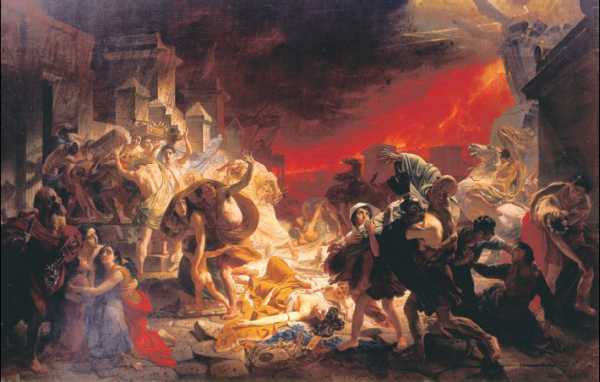 - Совсем недавно на острове Сицилия произошло извержение некогда потухшего вулкана Этна. Эту информацию подготовили …(подготовленные ученики)Информацию и иллюстрации к сообщению можно найти на многих сайтах, например http://www.vmireinteresnogo.com/article/eruption-of-etna - откройте учебник, параграф 19, п.3 и 4 самостоятельно изучить и записать в тетрадь как люди научились использовать силу и мощь вулканов, с какой целью изучают. (учащиеся выполняют работу самостоятельно с последующей проверкой) (вулканы используют как лечебные грязи, вулканический песок, сера, самоцветы и др., изучают для возможности предположения и предупреждения извержения вулканов)Все теоретические вопросы можно заменить своими материалами, которые покажутся более уместными)5. Закрепление - у вас на партах лежат листы, пододвиньте их к себе (один на парту) сейчас вместе с соседом разгадайте его.Вулкан – бог …..Чашеобразное углубление на вершине вулканаНебольшой канал с магмой, отходящий от батолита.Вулкан, которому посвятил свое полотно Карл Брюллов.Жерло вулканаИнтрузивная горная порода.Фронтальная проверка- Какое слово получилось?(гейзер)-гейзеры мы изучим на следующем уроке, а так же рассмотрим как размещаются по Земле вулканы, гейзеры и от чего это зависит.- О каких вулканах узнали сегодня?- Какие виды вулканов образуются? От чего это зависит?- Чем закончилось извержение Везувия?- как люди используют вулканы?6. Итог урока.Выставление отметок, оценка работы учащихся.7.Организованный конец урока- Домашнее задание – параграф 19, читать, уметь рассказывать о возникновении вулканов, особенностях извержения. Отдельным ученика можно дать опережающее задание – гейзеры.Используемые интернет-материалы:http://nado.znate.ru/%D0%92%D1%83%D0%BB%D0%BA%D0%B0%D0%BD – описание вулканаhttp://www.youtube.com/watch?v=EJDgaaYkHiU&feature=related  (схема и виды вулканов)http://ru.wikipedia.org/wiki/%C2%E5%E7%F3%E2%E8%E9 – Везувийhttp://www.artrussia.ru/russian/artists/bio.php?rarity=1&about_p=1&pic_id=11&foa=f&list=1 (описание картины Брюллова)http://dic.academic.ru/pictures/enc_pictures/i_126.jpg (репродукция картины Последний день Помпеи)http://www.vmireinteresnogo.com/article/eruption-of-etna (данные по картине Брюллова, по извержению Везувия)1. 2. 3. 4. 5.  6.  1. огонь2. кр     а     тер3. д     айка4. в     езувий5.  нек6.  гранит